　　　　　　　　　平成２８年度　第１１回長野米カップ長野県小学生バレーボール大会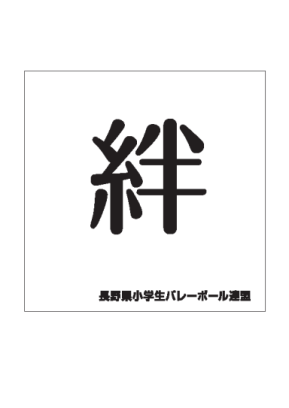 　　　　　　　　（　　　　）ブロック大会開催要項主　　催　　　一般財団法人長野県バレーボール協会、長野県小学生バレーボール連盟後　　援　　　開催地市町村、開催地教育委員会、開催地体育協会、信濃毎日新聞社　　　　　　　　株式会社長野放送協　　賛　　　全国農業協同組合連合会長野県本部　　　　　　　株式会社マイパール長野協　　力　　　株式会社アサヒエージェンシー　　　　　　　株式会社モルテン主　　管　　　長野県小学生バレーボール連盟開催地支部１　大会の趣旨　　⑴　教育的な環境のもとに、本大会に集うことにより（　　）ブロックの児　　　　　　　　　　児童相互の交流と親睦を図る。　　　　　　　　　⑵　バレーボールによって小学生の体位向上と体力養成に努めるとともに　　　　　　　　　　チームワークを学ぶことにより思いやりと協調性を養い、心身共に健全　　　　　　　　　　な体力づくりを図る。　　　　　　　　　⑶　初心者も親しめるよう基本技術を正確に習得させ、競技技術や能力を　　　　　　　　　　高めるとともに、楽しいゲームができるように指導する。２　開催期日　　平成　　年　　月　　日（　）　開会式　午前　時　　分３　会　　　場　　（　　　　）体育館（開会式）４　参加資格　　⑴　本大会参加申込み締切日までに１２歳未満で、長野県小学生バレーボール　　　　　　　　　　連盟に有効に登録されている５年生以下の者。　　　　　　　　　⑵　公益財団法人日本バレーボール協会加盟団体登録規定に基づき、平成２８　　　　　　　　　　年４月１日以降本大会参加申込み締切日までに、公益財団法人日本バレー　　　　　　　　　　ボール協会の登録を済ませていること。　　　　　　　　　⑶　児童が６名に満たない団体に付いては、同一支部内で同条件の団体　　　　　　　　　　との合併参加もできる。合併は３団体までとする。５　競技規則　　2016年度公益財団法人日本バレーボール協会の定める６人制競技規則による。　　　　　　　　　別に定める小学生バレーボールフリーポジション制競技規則を採用する。６　競技方法　　トーナメント方式又はリーグ戦方式とし、全試合３セットマッチで行う。７　チーム編成　　⑴　チームは、監督・コーチ・マネージャー各１名（監督は成人であること）・　　　　　　　　　　選手１４名以内とする。　　　　　　　　　⑵　児童が６名に満たない団体の合併で男女混合は認めない。　　　　　　　　　⑶　監督・コーチ・マネージャーの内１名以上は、日本小学生バレーボール　　　　　　　　　　連盟主催の全国指導者講習会の受講証、または公益財団法人日本体育協会認　　　　　　　　　　定のバレーボール指導員、上級指導員、コーチ、上級コーチのいずれかの資　　　　　　　　　　格証明書を所持し、試合中は携帯すること。ならびに長野県小学生バレー　　　　　　　　　　ボール連盟指導者登録済証も携帯すること。　（指導者全員）　　　　　　　　　　但し、チームスタッフの資格について複数のチームが参加する場合は、競技　　　　　　　　　　委員長の承認を取り有資格者無しのチームも出場可能とする。（ブロック大会のみ）８　使用球　　公益財団法人日本バレーボール協会が公認する人工皮革軽量４号球カラー　　　　　　　　　ボール「モルテンボール(V4M5000－Ｌ）」(円周62～64㎝、重量200～220ｇ)を　　　　　　　　　使用する。※ボールの内気圧については、６人制競技規則に準ずる。９　競技の服装　　⑴　選手の背番号は１～９９番とするが、１～１４番が望ましい。　　　　　　　　　⑵　ユニフォームの背番号等の色は、ルールに則って地の色と対照的な色を　　　　　　　　　　使用し誰もが見え易いものにすること。　　　　　　　　　⑶　合併チームのユニフォームは、同一ユニフォームを着用する。しかし、　　　　　　　　　　同一のユニフォームを用意できない場合は、違うユニフォームを着用し、　　　　　　　　　　背番号が重ならないようにする。　　　　　　　　　⑷　監督・コーチ・マネージャー章をチームで用意し、明確に判別できる位　　　　　　　　　　置左胸に付けること。10　申込み方法　　所定の大会参加申込書にJVA登録一覧表を添えて下記あてに申込むこと。　　　　　　　　　〒　　　　　　　　　 住所　　　　　　　　　　氏名　　　　　　　　℡　11　申込締切日　　平成　　年　月　　日（　）必着のこと。（期限後の申込みは受付けません。）12　参加料　　１チームにつき３，０００円（当日受付にて支払う）13　組合せ抽選　　主催者による責任抽選とする。14　その他　　①県大会には、男子は優勝チーム、女子は優勝、準優勝チームを推薦する。　　　　　　　　　②参加者全員に参加賞が協賛会社より贈呈される。　　　　　　　　　③大会中の傷害については、いっさいの責任は負いかねるので選手は必ず　　　　　　　　　　スポーツ傷害保険に加入しておくこと。　　　　　　　　　④鳴り物(太鼓、ラッパ、メガホンなど)による応援はしない。　　　　　　　　　⑤監督が立ち上がってコートに近づく目的は競技者に対して競技の指示を与　　　　　　　　　　えるためであり、過度に目的から逸脱しないこと。　　　　　　　　　⑥飲料水容器は、スクイズボトルかワンタッチ式容器とし、ガラス容器、　　　　　　　　　　ペットボトルの使用禁止。　　　　　　　　　⑦ＪＶＡ登録用紙の左余白に選手のゼッケンを記入すること。　　　　　　　　　⑧大会参加申込書のチーム名にはＪＶＡ登録のチーム名を記入すること。　　　　　　　　　　また、合併チームのチーム名は合併するチームのいずれかのチーム名を　　　　　　　　　　記入すること。ただし大会中、プログラムその他においてチーム名を省　　　　　　　　　　略して表記することがある。　　　　　　　　　⑨県大会出場チームは以下の県小連ホームページから要項・申込表をダウ　　　　　　　　　　ンロードし申し込むこと。　　　　　　　　　⑩危機管理体制に付いては各チームの周知徹底をお願いします。　　　　県小連ホームページ　　http://www.sas.janis.or.jp/~apex/　　　　※　本大会に関する問合せ先　　　　　　開催地責任者